TALLER N°3Actividad N°1Mueve tus articulaciones mirando el video.https://youtu.be/8aZ-t8vZB4U Actividad N°2Salta sobre aros, toma el balón con las manos, pasa por encima de la colchoneta y realiza giros con el balón en la mano. 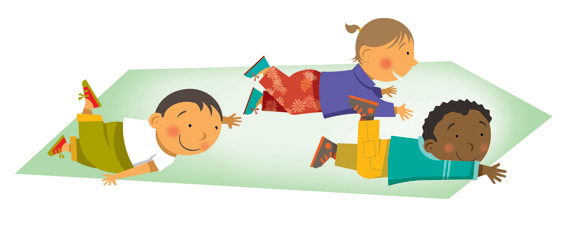 Actividad N°3Vuelve a la calma con ejercicios de relajación. 